Об определении федерального государственного служащего, ответственного за работу по профилактике коррупционных и иных правонарушенийВ соответствии с Федеральным законом от 25 декабря 2008 г. № 273-ФЗ 
«О противодействии коррупции», Федеральным законом от 03 декабря 2012 г. № 230-ФЗ «О контроле за соответствием расходов лиц, замещающих государственные должности, и иных лиц их доходам», в целях реализации Указа Президента Российской Федерации от 21 сентября 2009 г. № 1065 «О проверке достоверности и полноты сведений, представляемых гражданами, претендующими на замещение должностей федеральной государственной службы, и федеральными государственными служащими, и соблюдения федеральными государственными служащими требований к служебному поведению», п р и к а з ы в а ю:1.Назначить ответственным  за работу по профилактике коррупционных и иных правонарушений в Управлении Федеральной службы по надзору в сфере связи и информационных технологий и массовых коммуникаций по Саратовской области (далее – Управление)  заместителя начальника отдела организационной, правовой работы и кадров Седых Альфию Рестямовну.2. Возложить на лицо, указанное в п. 2 настоящего приказа, выполнение следующих функций: а) обеспечение соблюдения федеральными государственными служащими ограничений и запретов, требований о предотвращении или урегулировании конфликта интересов, исполнения ими обязанностей, установленных Федеральным законом от 25 декабря 2008 г. № 273-ФЗ «О противодействии коррупции» и другими федеральными законами (далее - требования к служебному поведению);б) принятие мер по выявлению и устранению причин и условий, способствующих возникновению конфликта интересов на государственной службе;в) обеспечение деятельности комиссий по соблюдению требований к служебному поведению федеральных государственных служащих и урегулированию конфликта интересов;г) оказание федеральным государственным служащим консультативной помощи по вопросам, связанным с применением на практике требований к служебному поведению и общих принципов служебного поведения государственных служащих, утвержденных Указом Президента Российской Федерации от 12 августа 2002 г. № 885, а также с уведомлением представителя нанимателя (работодателя), органов прокуратуры Российской Федерации, иных федеральных государственных органов о фактах совершения федеральными государственными служащими, государственными служащими субъектов Российской Федерации или муниципальными служащими коррупционных правонарушений непредставления ими сведений либо представления недостоверных или неполных сведений о доходах, об имуществе и обязательствах имущественного характера;д) обеспечение реализации федеральными государственными служащими обязанности уведомлять представителя нанимателя (работодателя), органы прокуратуры Российской Федерации, иные федеральные государственные органы обо всех случаях обращения к ним каких-либо лиц в целях склонения их к совершению коррупционных правонарушений;е) организация правового просвещения федеральных государственных служащих;ж) проведение служебных проверок;з) осуществление (в том числе с использованием государственной информационной системы в области противодействия коррупции «Посейдон») проверки достоверности и полноты сведений о доходах, об имуществе и обязательствах имущественного характера, представляемых гражданами, претендующими на замещение должностей федеральной государственной службы, и федеральными государственными служащими, а также сведений (в части, касающейся профилактики коррупционных правонарушений), представляемых гражданами, претендующими на замещение должностей федеральной государственной службы, в соответствии с нормативными правовыми актами Российской Федерации, проверки соблюдения федеральными государственными служащими требований к служебному поведению;и) подготовка в соответствии с компетенцией проектов нормативных правовых актов о противодействии коррупции;к) взаимодействие с правоохранительными органами в установленной сфере деятельности;        л) анализ сведений о доходах, об имуществе и обязательствах имущественного характера, представляемых гражданами, претендующими на замещение должностей федеральной государственной службы, и федеральными государственными служащими, сведений о соблюдении федеральными государственными служащими требований к служебному поведению, о предотвращении или урегулировании конфликта интересов и соблюдении установленных для них запретов, ограничений и обязанностей, сведений о соблюдении гражданами, замещавшими должности федеральной государственной службы, ограничений при заключении ими после ухода с федеральной государственной службы трудового договора и (или) гражданско-правового договора в случаях, предусмотренных федеральнымизаконами, а также при осуществлении анализа таких сведений проведение бесед с указанными гражданами и федеральными государственными служащими с их согласия, получение от них с их согласия необходимых пояснений, получение от органов прокуратуры Российской Федерации, иных федеральных государственных органов, государственных органов субъектов Российской Федерации, территориальных органов федеральных государственных органов, органов местного самоуправления, предприятий, учреждений и организаций (в том числе с использованием государственной информационной системы в области противодействия коррупции «Посейдон») информации о соблюдении федеральными государственными служащими требований к служебному поведению (за исключением информации, содержащей сведения, составляющие государственную, банковскую, налоговую или иную охраняемую законом тайну), изучение представленных гражданами или федеральными государственными служащими сведений, иной полученной информации;         м) осуществление (в том числе с использованием государственной информационной системы в области противодействия коррупции «Посейдон») проверки соблюдения гражданами, замещавшими должности федеральной государственной службы, ограничений при заключении ими после увольнения с федеральной государственной службы трудового договора и (или) гражданско-правового договора в случаях, предусмотренных федеральными законами;н) контроль за обеспечением федеральными государственными служащими Управления утвержденных ведомственных и локальных планов по противодействию коррупции.3. Считать утратившими силу приказ Управления Роскомнадзора по Саратовской области от 07.02.2023 № 14.4. Контроль за исполнением настоящего приказа оставляю за собой.И.о. руководителя                                                                                            А.С. Кащеев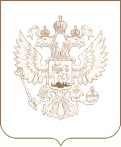 РОСКОМНАДЗОРУПРАВЛЕНИЕ ФЕДЕРАЛЬНОЙ СЛУЖБЫ ПО НАДЗОРУ В СФЕРЕ СВЯЗИ, ИНФОРМАЦИОННЫХ ТЕХНОЛОГИЙ И МАССОВЫХ КОММУНИКАЦИЙПО  САРАТОВСКОЙ  ОБЛАСТИ02 июня 2023 г.                                                                                                                                                       №  83г. Саратов